Lepo pozdravljeni.Rešite preverjanje znanja, v petek, ob 10.00, pa bomo odgovore pregledali skupaj na video klicu. V četrtek vam bom na vaše elektronske naslove poslala povezavo na video klic. Lepo se imejte, pridno utrjujte znanje.PREVERJANJE ZNANJA – TRANSPORTNI SISTEM1. Kakšna je naloga belih krvnih celic – levkocitov?2. Kakšna je naloga  krvnih ploščic - trombocitov?      3. Kakšna je naloga rdečih krvnih celic - eritrocitov?                         4. Kri med drugim omogoča prenos	 5. Kje nastajajo krvne celice?6. Poleg krvnih celic sestavlja kri še ____________________   ____________.7. Izpolni tabelo.10. Srce pri telesni vadbi bije hitreje. Pojasni, zakaj.a. Si rdeča krvnička in se nahajaš v desnem preddvoru (rumena pika). Predstavljaj si, da potuješ po krvnem obtoku. Opiši svojo pot tako, da dopolniš spodnji zapis.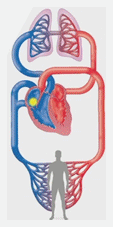 Iz desnega dela srca teče kri po pljučni arteriji v ____________, kjer se obogati s ____________. Od tam vodi pljučna vena kri v levi del srca. To je mali ali pljučni krvni obtok. Levi del srca potem potisne kri po veliki telesni odvodnici – aorti po telesu. To je začetek velikega ali telesnega krvnega obtoka. Iz arterij potuje kri v žile lasnice ali _____________, kjer pride do izmenjave snovi. Nato kri po  venah pride zopet v _________ del srca. Kateri organ bi bil prvi prizadet, če bi se v pljučni veni (ki gre iz pljuč) pojavil krvni strdek?12. Naštej štiri bolezni ali poškodbe srca in ožilja.13. Kako lahko varujemo srce in ožilje?14. Kakšna je naloga limfnega sistema?15. Obkroži dele, ki so tesno povezani z limfnim sistemom.Bezgavke              e. KožaLedvice                 f. MandljiPriželjc                 g. LevkocitiVranica16.Izločanje nerabnih in škodljivih snovi iz telesa je omogočeno	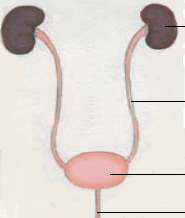 18. Kakšna je naloga izločal?hormonov iz hormonskih žlez. hranilnih snovi iz tankega črevesa do vseh celic.  kisika iz pljuč do celic. nerabnih razkrojkov. sporočil do živcev. toplote po telesu.Označi pravilno kombinacijo odgovorov:a, c, d, fa, b, c, d, fc, d, e, fOpis žilarterijeveneKam vodijo kri (iz srca/v srce)Kakšne barve je kri (svetlo/temno rdeča)Je kri bogata s kisikom ali ogljikovim dioksidomKakšna je stena žilPod kakšnim pritiskom teče kriZaklopke – so ali jih niSo bolj na površju ali bolj v notranjosti9. Natančno poglej zgradbo srca.Kaj prikazuje številka 1:2:3:5:6:s potenjem.s sečem ali urinom.z blatom.z izdihavanjem vlažnega zraka.z jeznim odgovarjanjem.Označi pravilno kombinacijo odgovorov:a, c, d, eb, c, d, ea, b, c, d17. Na skici je organski sistem sečil. Poimenuj označene organe!1:2:3:4: